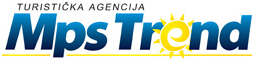 NIŠ, SINĐELICEV TRG 25  tel /fax :018/527-322 , 065/22-67-100                                                      ,e-mail:mpstrend@mts.rs  , www.mpstrend.rsLicenca : OTP  224/2022Cenovnik autobuskog prevozaAUTOBUSKI PREVOZU autobusu je zabranjeno pušenje, konzumiranje alkohola, opojnih sredstava i upotreba wc-a (sem u slučaju nemogućnosti zaustavaljanja autobusa).
Svaki putnik koji svojim neadekvatnim ponašanjem uznemirava druge putnike ili ometa vozače i pratioca u poslu, biće odmah isključen sa putovanja. Agencija pravi raspored sedenja uzimajući ravnopravno u obzir: starost putnika (stara lica ili porodice sa decom), bolest ili fizičke nedostatke putnika, kao i vreme uplate. Putnik će prihvatiti bilo koje sedište koje mu agencija dodeli. Putnik moze da rezerviše ,,Željeno sedište’’ u autobusu uz doplatu.Doplata za 2 spojena mesta po zelji putnika moguca je samo uz prethodnu potvrdu od strane agencije i takvi zahtevi se podnose i uplaćuju prilikom prijave aranžmana.VAZNA NAPOMENAPrtljag putnika sme da sadrzi iskljucivo rucni prtljag, stvari za licnu upotrebu i jedan kofer po punoplativoj osobi. Svi dodatni koferi, vece kese se naplacuju po tarifi prevoznika.Za boravak do 90 dana u Turskoj, za gradjane Srbije sa biometrijskim pasosem I sa vaznoscu 6 meseci po zavrsetku putovanja nije potrebna viza, kao ni za transit kroz Bugarsku (EU). Putnici sa pasosima drugih drzava, duzni su da se raspitaju o viznom rezimu zemlje sa cijim pasosima putuju. Za maloletnu decu, obavezna saglasnost ako putuju bez jednog roditelja.VIZNI REŽIMZa boravak do 90 dana u Turskoj, za gradjane Srbije sa biometrijskim pasosem I sa vaznoscu 6 meseci po zavrsetku putovanja nije potrebna viza, kao ni za transit kroz Bugarsku (EU). Putnici sa pasosima drugih drzava, duzni su da se raspitaju o viznom rezimu zemlje sa cijim pasosima putuju. Za maloletnu decu, obavezna saglasnost ako putuju bez jednog roditelja.USLOVI PLAĆANJAPlaćanje celokupnog iznosa aranzmana i Bus prevoza isključivo u dinarskoj protivrednosti odabirom jednog od mogućih načina plaćanja:Uz akontaciju od 40% ostatak gotovinom, 15 dana do polaska po srednjem kursu Narodne Banke Srbije na dan uplate.Uz akontaciju od 40% ostatak u jednakim mesečnim ratama svakog 10. ili 20. u mesecu u zavisnosti od početka prve uplate, zaključno sa 20.Decembra Rate koje dospevaju po izvršenoj usluzi, obavezno je polaganje čekova građana.Preko AD zabrana na plate kod javnih društva plaćanja su moguća samo za rate po izvršenoj usluzi, tako što se uplati akontacija od 30%ostatak u gotovini u jednakim mesečnim ratama do svakog 10. ili 20. u mesecu zavisnosti od početka prve uplate,po kursu Narodne Banke Srbije na dan uplate.PUTNO OSIGURANJEPutno osiguranje je obavezno i pokriva troškove lečenja i asistencije u slučajevima bolesti, hirurške intervencije i sl. Za sve putnike koje koriste paket aranžman (autobuski prevoz i smeštaj) osiguranje plaćaju po povoljnijim, grupnim tarifama polisa Millenijum Osiguranja.PROGRAM PUTOVANJAAgencija ce prevoz obaviti autobusima turističke klase (klima,video,audio…). Datum polaska autobusa je dan pre početka letovanja i naznačeno je u koloni sa oznakom bus. Mesto polaska nalazi se u koloni autobuski prevoz. Putnik je dužan da proveri tačno vreme polaska.1. dan – polazak putnika javlja se 2 dana pre autobuskog polaska, putovanje do Kušadasija preko Nisa, Pirota, Dimitrovgrada do Bugarske. Nocna voznja kroz Bugarsku sa kracim usputnim odmorima.2. dan – Ulazak u Tursku prelazak trajektom Dardaneli nastavak puta do Kušadasija dolazak u prepodnevnim satima. Smeštaj u izabrani hotel najkasnije u 14h po lokalnom vremenu. Slobodno vreme. Boravak u Kušadasiju u odabranom hotelu12. dan – Napuštanje hotela slobodno vreme u popodnevnim satima polazak za Srbiju oko 15h. Noćna vožnja kroz Bugarsku i u prepodnevnim satima dolazak u Srbiju.VAŽE OPŠTI USLOVI PUTOVANJA PROPISANI OD STRANE ORGANIZATORAT.A.Mps Trend, Sinđelićev trg br.25, Niš; Tel/fax 018527322, 065/22-67-100, e-mail: mpstrend@mts.rsLicenca OTP 224/2021Cene bus prevoza po osobi u eurimaADLCHDBus polasciMesto polaskaNovi Sad75€65€Novi SadParking kod LokomotiveBeograd75€65€BeogradNaknadno objavljujemo mesto polaskaKolari75€65€KolariMotel kod pumpe KolariKraljevo transver do Pojata75€65€PojateKod železničke stanice na prakinguPožarevac75€65€PožarevacNa pumpi "Knez Petrol",preko puta restorana "Požarevačka petlja";tačnije kod naplatne rampe PožarevacVelika Plana75€65€V.PlanaKod motela "Velika Plana"-Nis pumpaBatočina75€65€BatočinaNa parking preko puta restorana "Kapija Šumadije"-Batočina naplatna rampaJagodina75€65€JagodinaU odlasku: kod pumpe Coral; u povratku: kod pumpe MolĆuprija75€65€ĆuprijaU odlasku:motel Ravanica; u povratku:Lukoil pumpaParaćin75€65€ParaćinMotel TitoPojate75€65€PojateRestoran EvropaKragujevac do Batočine75€65€ParaćinTržni centar-Roda parking Aleksinac70€60€AleksinacU odlasku: restoran Istanbul; u povratku:Lukoil pumpaNiš/Pirot70€60€NišParking kod TempaKikinda75€65€KikindaIspred agencije "Banat tours";ul.Dr.ZoranaĐinđica 19Zrenjanin75€65€ZrenjaninGlavna autobuska stanica-OMV pumpaMali Požarevac75€65€Mali PožarevacUređeni parking kod isključenja petlje "Mali Požarevac"Mihajlovac75€65€MihajlovacLukoil pumpaSvilajnac(Topola)75€65€Svilajnac(Topola)MOL pumpa ,motel "Stari Hrast"Čačak(do Batočine)75€65€Čačac(do Batočine)Tržni centar Roda parking(glavni put)VrnjačkaBanja(do Pojata)75€65€VrnjačkaBanja(do Pojata)Na pumpi "Knez Petrol" kod kružnog tokaTrstenik(do Pojata)75€65€Trstenik(do Pojata)Na parking kod autobuske staniceKruševac(do Pojata)75€65€Kruševac(do Pojata)Parking kod Crkve LazaricaDimitrovgrad70€60€DimitrovgradRestoran Happy starsAUTOBUSKI PREVOZ - DODATNE USLUGE I NAPOMENEAUTOBUSKI PREVOZ - DODATNE USLUGE I NAPOMENEAUTOBUSKI PREVOZ - DODATNE USLUGE I NAPOMENEAUTOBUSKI PREVOZ - DODATNE USLUGE I NAPOMENEAUTOBUSKI PREVOZ - DODATNE USLUGE I NAPOMENEAUTOBUSKI PREVOZ - DODATNE USLUGE I NAPOMENEDodatne usluge za autobuski prevoz – transferi iz odredjenih mesta u SrbijiDodatne usluge za autobuski prevoz – transferi iz odredjenih mesta u SrbijiDodatne usluge za autobuski prevoz – transferi iz odredjenih mesta u SrbijiDodatne usluge za autobuski prevoz – transferi iz odredjenih mesta u SrbijiDodatne usluge za autobuski prevoz – transferi iz odredjenih mesta u SrbijiDodatne usluge za autobuski prevoz – transferi iz odredjenih mesta u SrbijiCena u tabeli obuhvata autobuski prevoz iz Beograda. Za polazak iz Niša I usputnih stajališta na autoputu Niš-Gradina Cena u tabeli obuhvata autobuski prevoz iz Beograda. Za polazak iz Niša I usputnih stajališta na autoputu Niš-Gradina Cena u tabeli obuhvata autobuski prevoz iz Beograda. Za polazak iz Niša I usputnih stajališta na autoputu Niš-Gradina Cena u tabeli obuhvata autobuski prevoz iz Beograda. Za polazak iz Niša I usputnih stajališta na autoputu Niš-Gradina Cena u tabeli obuhvata autobuski prevoz iz Beograda. Za polazak iz Niša I usputnih stajališta na autoputu Niš-Gradina Cena u tabeli obuhvata autobuski prevoz iz Beograda. Za polazak iz Niša I usputnih stajališta na autoputu Niš-Gradina Doplata za transfer Novi Sad - Beograd Odrasli i deca od 0-12 godina + 17€ Doplata za transfer Novi Sad - Beograd Odrasli i deca od 0-12 godina + 17€ Doplata za transfer Novi Sad - Beograd Odrasli i deca od 0-12 godina + 17€ Doplata za transfer Novi Sad - Beograd Odrasli i deca od 0-12 godina + 17€ Doplata za transfer Novi Sad - Beograd Odrasli i deca od 0-12 godina + 17€ Doplata za transfer Novi Sad - Beograd Odrasli i deca od 0-12 godina + 17€ Doplata za transfer Zrenjanin - Beograd Odrasli i deca od 0-12 godina +17€ minimalni broj putnika je 2 (plaćaju se 2 pune cene)Doplata za transfer Zrenjanin - Beograd Odrasli i deca od 0-12 godina +17€ minimalni broj putnika je 2 (plaćaju se 2 pune cene)Doplata za transfer Zrenjanin - Beograd Odrasli i deca od 0-12 godina +17€ minimalni broj putnika je 2 (plaćaju se 2 pune cene)Doplata za transfer Zrenjanin - Beograd Odrasli i deca od 0-12 godina +17€ minimalni broj putnika je 2 (plaćaju se 2 pune cene)Doplata za transfer Zrenjanin - Beograd Odrasli i deca od 0-12 godina +17€ minimalni broj putnika je 2 (plaćaju se 2 pune cene)Doplata za transfer Zrenjanin - Beograd Odrasli i deca od 0-12 godina +17€ minimalni broj putnika je 2 (plaćaju se 2 pune cene)Doplata za transfer Kikinda - Beograd Odrasli i deca od 0-12 godina + 22€ minimalni broj putnika je 2 (plaćaju se 2 pune cene)Doplata za transfer Kikinda - Beograd Odrasli i deca od 0-12 godina + 22€ minimalni broj putnika je 2 (plaćaju se 2 pune cene)Doplata za transfer Kikinda - Beograd Odrasli i deca od 0-12 godina + 22€ minimalni broj putnika je 2 (plaćaju se 2 pune cene)Doplata za transfer Kikinda - Beograd Odrasli i deca od 0-12 godina + 22€ minimalni broj putnika je 2 (plaćaju se 2 pune cene)Doplata za transfer Kikinda - Beograd Odrasli i deca od 0-12 godina + 22€ minimalni broj putnika je 2 (plaćaju se 2 pune cene)Doplata za transfer Kikinda - Beograd Odrasli i deca od 0-12 godina + 22€ minimalni broj putnika je 2 (plaćaju se 2 pune cene)Doplata za transfer Kragujevac - Batočina(autoput) Odrasli ideca od 0-12 godina +8.5€ minimalni broj putnika je 2 (plaćaju se 2 pune cene)Doplata za transfer Kragujevac - Batočina(autoput) Odrasli ideca od 0-12 godina +8.5€ minimalni broj putnika je 2 (plaćaju se 2 pune cene)Doplata za transfer Kragujevac - Batočina(autoput) Odrasli ideca od 0-12 godina +8.5€ minimalni broj putnika je 2 (plaćaju se 2 pune cene)Doplata za transfer Kragujevac - Batočina(autoput) Odrasli ideca od 0-12 godina +8.5€ minimalni broj putnika je 2 (plaćaju se 2 pune cene)Doplata za transfer Kragujevac - Batočina(autoput) Odrasli ideca od 0-12 godina +8.5€ minimalni broj putnika je 2 (plaćaju se 2 pune cene)Doplata za transfer Kragujevac - Batočina(autoput) Odrasli ideca od 0-12 godina +8.5€ minimalni broj putnika je 2 (plaćaju se 2 pune cene)Doplata za transfer Čačak - Batočina(autoput) Odrasli ideca od 0-12 godina +15€ minimalni broj putnika je 2 (plaćaju se 2 pune cene)Doplata za transfer Čačak - Batočina(autoput) Odrasli ideca od 0-12 godina +15€ minimalni broj putnika je 2 (plaćaju se 2 pune cene)Doplata za transfer Čačak - Batočina(autoput) Odrasli ideca od 0-12 godina +15€ minimalni broj putnika je 2 (plaćaju se 2 pune cene)Doplata za transfer Čačak - Batočina(autoput) Odrasli ideca od 0-12 godina +15€ minimalni broj putnika je 2 (plaćaju se 2 pune cene)Doplata za transfer Čačak - Batočina(autoput) Odrasli ideca od 0-12 godina +15€ minimalni broj putnika je 2 (plaćaju se 2 pune cene)Doplata za transfer Čačak - Batočina(autoput) Odrasli ideca od 0-12 godina +15€ minimalni broj putnika je 2 (plaćaju se 2 pune cene)Doplata za transfer Kraljevo - Pojate(autoput) Odrasli ideca od 0-12 godina +15€ minimalni broj putnika je 2 (plaćaju se 2 pune cene)Doplata za transfer Kraljevo - Pojate(autoput) Odrasli ideca od 0-12 godina +15€ minimalni broj putnika je 2 (plaćaju se 2 pune cene)Doplata za transfer Kraljevo - Pojate(autoput) Odrasli ideca od 0-12 godina +15€ minimalni broj putnika je 2 (plaćaju se 2 pune cene)Doplata za transfer Kraljevo - Pojate(autoput) Odrasli ideca od 0-12 godina +15€ minimalni broj putnika je 2 (plaćaju se 2 pune cene)Doplata za transfer Kraljevo - Pojate(autoput) Odrasli ideca od 0-12 godina +15€ minimalni broj putnika je 2 (plaćaju se 2 pune cene)Doplata za transfer Kraljevo - Pojate(autoput) Odrasli ideca od 0-12 godina +15€ minimalni broj putnika je 2 (plaćaju se 2 pune cene)Doplata za transfer Vrnjačka Banja - Pojate(autoput) Odrasli i deca od 0-12 godina +14€ minimalni broj putnika je 2 (plaćaju se 2 pune cene)Doplata za transfer Vrnjačka Banja - Pojate(autoput) Odrasli i deca od 0-12 godina +14€ minimalni broj putnika je 2 (plaćaju se 2 pune cene)Doplata za transfer Vrnjačka Banja - Pojate(autoput) Odrasli i deca od 0-12 godina +14€ minimalni broj putnika je 2 (plaćaju se 2 pune cene)Doplata za transfer Vrnjačka Banja - Pojate(autoput) Odrasli i deca od 0-12 godina +14€ minimalni broj putnika je 2 (plaćaju se 2 pune cene)Doplata za transfer Vrnjačka Banja - Pojate(autoput) Odrasli i deca od 0-12 godina +14€ minimalni broj putnika je 2 (plaćaju se 2 pune cene)Doplata za transfer Vrnjačka Banja - Pojate(autoput) Odrasli i deca od 0-12 godina +14€ minimalni broj putnika je 2 (plaćaju se 2 pune cene)Doplata za transfer Trstenik - Pojate(autoput) Odrasli i deca od 0-12 godina +11€ minimalni broj putnika je 2 (plaćaju se 2 pune cene)Doplata za transfer Trstenik - Pojate(autoput) Odrasli i deca od 0-12 godina +11€ minimalni broj putnika je 2 (plaćaju se 2 pune cene)Doplata za transfer Trstenik - Pojate(autoput) Odrasli i deca od 0-12 godina +11€ minimalni broj putnika je 2 (plaćaju se 2 pune cene)Doplata za transfer Trstenik - Pojate(autoput) Odrasli i deca od 0-12 godina +11€ minimalni broj putnika je 2 (plaćaju se 2 pune cene)Doplata za transfer Trstenik - Pojate(autoput) Odrasli i deca od 0-12 godina +11€ minimalni broj putnika je 2 (plaćaju se 2 pune cene)Doplata za transfer Trstenik - Pojate(autoput) Odrasli i deca od 0-12 godina +11€ minimalni broj putnika je 2 (plaćaju se 2 pune cene)Doplata za transfer Kruševac - Pojate(autoput) Odrasli i deca od 0-12 godina +9€ minimalni broj putnika je 2 (plaćaju se 2 pune cene)Doplata za transfer Kruševac - Pojate(autoput) Odrasli i deca od 0-12 godina +9€ minimalni broj putnika je 2 (plaćaju se 2 pune cene)Doplata za transfer Kruševac - Pojate(autoput) Odrasli i deca od 0-12 godina +9€ minimalni broj putnika je 2 (plaćaju se 2 pune cene)Doplata za transfer Kruševac - Pojate(autoput) Odrasli i deca od 0-12 godina +9€ minimalni broj putnika je 2 (plaćaju se 2 pune cene)Doplata za transfer Kruševac - Pojate(autoput) Odrasli i deca od 0-12 godina +9€ minimalni broj putnika je 2 (plaćaju se 2 pune cene)Doplata za transfer Kruševac - Pojate(autoput) Odrasli i deca od 0-12 godina +9€ minimalni broj putnika je 2 (plaćaju se 2 pune cene)Izbor sedišta - Sedišta u prvih 5 redova u visokopodnom autobusu, ili na donjoj platformi u "dabl-dekeru" (bez mogućnosti rezervacije odredjenog sedišta) u zavisnosti od tipa autobusa mogu se garantovati i rezervisati uz doplatu, za povratnu kartu 40 eura po osobi. Cena važi za odrasle i decu.Izbor sedišta - Sedišta u prvih 5 redova u visokopodnom autobusu, ili na donjoj platformi u "dabl-dekeru" (bez mogućnosti rezervacije odredjenog sedišta) u zavisnosti od tipa autobusa mogu se garantovati i rezervisati uz doplatu, za povratnu kartu 40 eura po osobi. Cena važi za odrasle i decu.Izbor sedišta - Sedišta u prvih 5 redova u visokopodnom autobusu, ili na donjoj platformi u "dabl-dekeru" (bez mogućnosti rezervacije odredjenog sedišta) u zavisnosti od tipa autobusa mogu se garantovati i rezervisati uz doplatu, za povratnu kartu 40 eura po osobi. Cena važi za odrasle i decu.Izbor sedišta - Sedišta u prvih 5 redova u visokopodnom autobusu, ili na donjoj platformi u "dabl-dekeru" (bez mogućnosti rezervacije odredjenog sedišta) u zavisnosti od tipa autobusa mogu se garantovati i rezervisati uz doplatu, za povratnu kartu 40 eura po osobi. Cena važi za odrasle i decu.Izbor sedišta - Sedišta u prvih 5 redova u visokopodnom autobusu, ili na donjoj platformi u "dabl-dekeru" (bez mogućnosti rezervacije odredjenog sedišta) u zavisnosti od tipa autobusa mogu se garantovati i rezervisati uz doplatu, za povratnu kartu 40 eura po osobi. Cena važi za odrasle i decu.Izbor sedišta - Sedišta u prvih 5 redova u visokopodnom autobusu, ili na donjoj platformi u "dabl-dekeru" (bez mogućnosti rezervacije odredjenog sedišta) u zavisnosti od tipa autobusa mogu se garantovati i rezervisati uz doplatu, za povratnu kartu 40 eura po osobi. Cena važi za odrasle i decu.Dodatno sedište - Moguća je rezervacija dodatnog sedišta uz doplatu, za povratnu kartu 60 eur. Cena važi za odrasle i decu.Dodatno sedište - Moguća je rezervacija dodatnog sedišta uz doplatu, za povratnu kartu 60 eur. Cena važi za odrasle i decu.Dodatno sedište - Moguća je rezervacija dodatnog sedišta uz doplatu, za povratnu kartu 60 eur. Cena važi za odrasle i decu.Dodatno sedište - Moguća je rezervacija dodatnog sedišta uz doplatu, za povratnu kartu 60 eur. Cena važi za odrasle i decu.Dodatno sedište - Moguća je rezervacija dodatnog sedišta uz doplatu, za povratnu kartu 60 eur. Cena važi za odrasle i decu.Dodatno sedište - Moguća je rezervacija dodatnog sedišta uz doplatu, za povratnu kartu 60 eur. Cena važi za odrasle i decu.NAPOMENE ZA AUTOBUSKI PREVOZNAPOMENE ZA AUTOBUSKI PREVOZNAPOMENE ZA AUTOBUSKI PREVOZNAPOMENE ZA AUTOBUSKI PREVOZNAPOMENE ZA AUTOBUSKI PREVOZNAPOMENE ZA AUTOBUSKI PREVOZNije moguće koristiti autobuski prevoz u jednom pravcu.Nije moguće koristiti autobuski prevoz u jednom pravcu.Nije moguće koristiti autobuski prevoz u jednom pravcu.Nije moguće koristiti autobuski prevoz u jednom pravcu.Nije moguće koristiti autobuski prevoz u jednom pravcu.Nije moguće koristiti autobuski prevoz u jednom pravcu.Putovanje za Kušadasi je preko Sarimsaklija.Putovanje za Kušadasi je preko Sarimsaklija.Putovanje za Kušadasi je preko Sarimsaklija.Putovanje za Kušadasi je preko Sarimsaklija.Putovanje za Kušadasi je preko Sarimsaklija.Putovanje za Kušadasi je preko Sarimsaklija.Zbog velikog broja hotela i brzine razvoženja/sakupljanja putnika moguć je transfer manjim vozilom od hotela Anra, koji je u blizini glavne dolmoš stanice, do odabranog hotela.Zbog velikog broja hotela i brzine razvoženja/sakupljanja putnika moguć je transfer manjim vozilom od hotela Anra, koji je u blizini glavne dolmoš stanice, do odabranog hotela.Zbog velikog broja hotela i brzine razvoženja/sakupljanja putnika moguć je transfer manjim vozilom od hotela Anra, koji je u blizini glavne dolmoš stanice, do odabranog hotela.Zbog velikog broja hotela i brzine razvoženja/sakupljanja putnika moguć je transfer manjim vozilom od hotela Anra, koji je u blizini glavne dolmoš stanice, do odabranog hotela.Zbog velikog broja hotela i brzine razvoženja/sakupljanja putnika moguć je transfer manjim vozilom od hotela Anra, koji je u blizini glavne dolmoš stanice, do odabranog hotela.Zbog velikog broja hotela i brzine razvoženja/sakupljanja putnika moguć je transfer manjim vozilom od hotela Anra, koji je u blizini glavne dolmoš stanice, do odabranog hotela.DODATNIH  5%  POPUSTA NA AUTOBUSKI  PREVOZ  ZA UPLATE U CELOSTIDODATNIH  5%  POPUSTA NA AUTOBUSKI  PREVOZ  ZA UPLATE U CELOSTIDODATNIH  5%  POPUSTA NA AUTOBUSKI  PREVOZ  ZA UPLATE U CELOSTIDODATNIH  5%  POPUSTA NA AUTOBUSKI  PREVOZ  ZA UPLATE U CELOSTIDODATNIH  5%  POPUSTA NA AUTOBUSKI  PREVOZ  ZA UPLATE U CELOSTIDODATNIH  5%  POPUSTA NA AUTOBUSKI  PREVOZ  ZA UPLATE U CELOSTI